	Scolastico 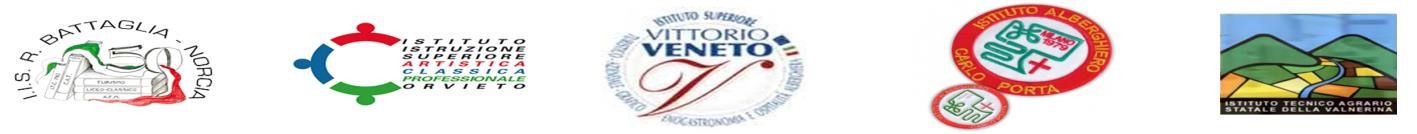 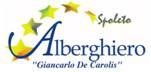 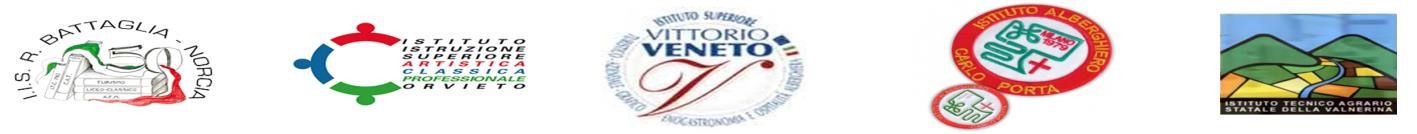 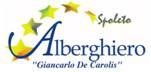 I.P.S.E.O.A.S.C. “G. De Carolis”  Spoleto Oggetto: Domanda di partecipazione alla selezione dei progetti: "Innovating the WBL to increase employability in sustainable and accessible tourist 4.0 destinations - WBL4SlowTour"  Project n° 2019- 1-IT01-KA102-007209  "VET International Consortium for Tourism and Environment - VETITEC" Project n° 2020-1-IT01-KA116-008031 Il sottoscritto__________________________________ genitore dell’alunno________________________________________ frequentante la classe ___________________  sez. ___________   a.s. 2020/2021 Email  Alunno/a________________________________________ ,    Cellulare_Alunno/a_____________________________ Settore di specializzazione:          Enogastronomia            Sala e vendita              Accoglienza Turistica    Consapevole che la destinazione estera e l'impresa ospitante sarà comunicata due mesi prima della partenza, prevista a partire dal 12 luglio 2021, a seconda delle indicazioni progettuali e delle condizioni sanitarie e di sicurezza verificate.        CHIEDE l’ammissione del/la proprio/a figlio/a alla selezione dei partecipanti al progetto Erasmus “WBL4SlowTour”.   A tal fine dichiara: di liberare l'organismo promotore (consorzio italiano, partner esteri e tutor) da ogni responsabilità derivante da eventi fortuiti o ad iniziative autonome, azioni o comportamenti del proprio figlio, che dovessero accadere durante il viaggio e/o il soggiorno all'estero, consapevole che la partecipazione al progetto si configura come libera e autonoma partecipazione.  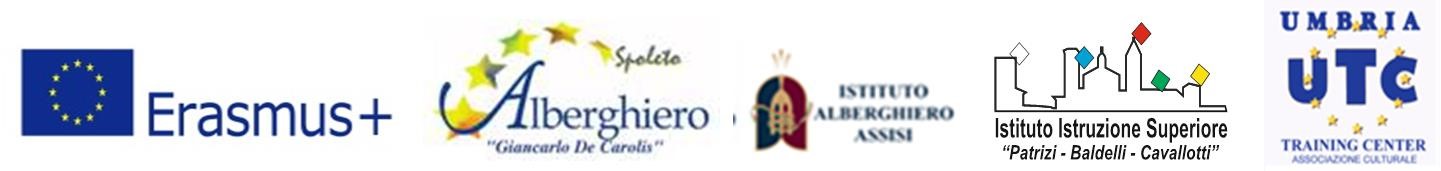 ai sensi degli articoli 46 e 47 del d.P.R. 445/2000, consapevole delle sanzioni penali previste dall’articolo 76 del d.P.R. 445/2000, per le ipotesi di dichiarazioni mendaci e falsità in atti, che il/la proprio/a  figlio/a  è in possesso dei requisiti necessari per poter partecipare alla selezione, ovvero: è cittadino/a di uno stato membro della U.E. o ha ottenuto ufficialmente lo stato di rifugiato/a o apolide di uno Stato membro, o se cittadini extracomunitari, è “residente permanente” in uno stato della U.E. o dello S.E.E. ai sensi dell’art.9 della Legge n. 189 del 30/07/02;  non è residente o cittadino/a del Paese in cui si intende compiere lo stage;  non ha superato il  21° anno di età alla data di scadenza del bando;  è uno/a studente/ssa iscritto/a all’ I.P.S.E.O.A.S.C.  “G. De Carolis” Spoleto; ha una buona conoscenza della lingua inglese; ha motivazione e attitudine all’esperienza di mobilità; ha il voto di condotta, conseguito nell’esito finale del precedente a.s., non inferiore ad otto; Ha un reddito ISEE relativo alla fascia n. ____________ (R1/R2/R3) Dichiara di volersi avvalere della quota di riserva per  studenti             H/ADHD, DSA,              BES,  Si allega: 	-  Fotocopia carta Identità dello studente, valida almeno fino a Dicembre 2021, controfirmata, -  Fotocopia carta Identità in corso di validità del genitore (o tutore) controfirmata -  Fotocopia permesso di soggiorno e/o visto, in caso di cittadino/a extracomunitario/a,       validi almeno fino a Dicembre 2021, controfirmati,  Autorizzo il trattamento dei dati personali base all’art. 13 del D. Lgs. 196/2003 e all’art. 13 GDPR 679/16 Spoleto,  ______________ Firma del genitore (o tutore)  ___________________________ , Firma dello studente  ______________________________ N.B. la domanda dovrà essere inoltrata all’ufficio Erasmus dell’Istituto entro e non oltre le ore 12:00 del giorno 05 dicembre   2020 alla cortese attenzione della Prof.ssa Rita Serena o al referente Erasmus Paolo Diotallevi. 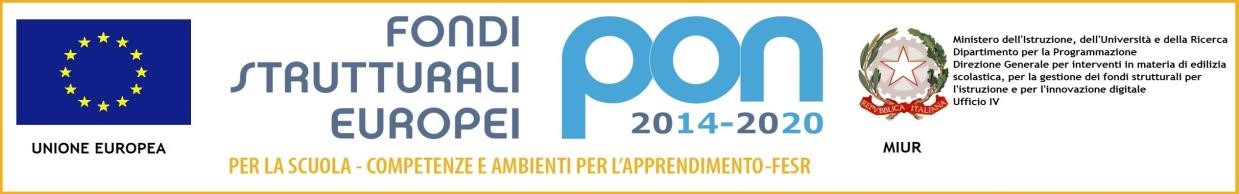 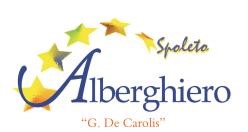 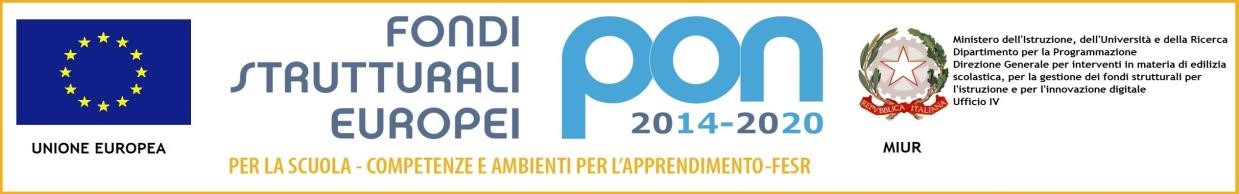 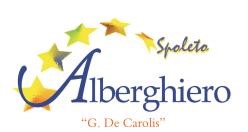 Spettabile Dirigente Scolastico IPSEOASC G. De Carolis - Spoleto RICHIESTA STAGE CLASSI III, IV, V Io sottoscritto/a …………………….………………………………. genitore dell’alunno/a ……………………………………………………… nato a ……………….. il ………………………….frequentante la classe ……………………………….. sezione ………… di codesto Istituto domiciliato/a ….……………………… provincia di …………………in via/piazza………………………………………………………n. …..... Tel. (casa)……………………………… Cell.alunno….……………………………….. Cell genitore …………………………………………. CHIEDO con la presente, la possibilità di fare effettuare a mio/a figlio/a uno stage ASL nel settore di....……………………………………….…………..  nel periodo dal _________________ al _________________________ Dichiaro di autorizzare/non autorizzare il trattamento dei miei dati personali per finalità inerenti l’attività in oggetto. Ringraziando anticipatamente per la cortese attenzione porgo distinti saluti. Spoleto, ………………………… Firma ………………………….…............................. DA COMPILARE SOLO DA CHI HA GIÀ CONTATTATO UN’AZIENDA Denominazione /Ragione sociale Struttura Ospitante…...…………………………………………………………….....…………………..…………  Indirizzo sede legale …….………………………………….………………………………………….Provincia……………..…..…………...…… Partita Iva Struttura Ospitante ______________________________________________________  Descrizione Sede operativa presso la quale verrà svolto lo stage…..……………………………………………………………………………... Indirizzo sede operativa ……………………….…………………………………………………………………………Provincia…………….... Tel.……………………………….Fax……………………………E-mail………………………………...………..………………………………… Legale Rappresentante Struttura Ospitante………………………………………………… C.F.…………………………………………….......... Luogo e Data di nascita Legale Rappresentante ……………..……………………………………………………………………………………… Nome Tutor Aziendale …………………………………………………………….C.F. …………………………………….……………………... ESSENDO IL PATTO FORMATIVO ALLIEVO PARTE INTEGRANTE DELLA RICHIESTA PER LO SVOLGIMENTO  DELL’ATTIVITÀ DI FORMAZIONE, ESSO DOVRÀ ESSERE DEBITAMENTE FIRMATO E CONSEGNATO  INSIEME ALLA PRESENTE. Istituto Professionale di Stato “G. De Carolis” Enogastronomia – Ospitalità Alberghiera Servizi Commerciali “I.P.S.E.O.A.S.C. G. De Carolis”S. Paolo Intervineas – 06049 Spoleto (PG) - Tel. 0743/222788 – Fax 0743/221053 alternanza@alberghierospoleto.it www.alberghierospoleto.it 